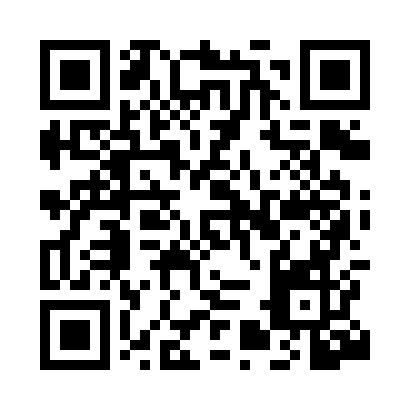 Prayer times for Masis, ArmeniaWed 1 May 2024 - Fri 31 May 2024High Latitude Method: NonePrayer Calculation Method: Muslim World LeagueAsar Calculation Method: ShafiPrayer times provided by https://www.salahtimes.comDateDayFajrSunriseDhuhrAsrMaghribIsha1Wed4:186:0212:594:507:579:342Thu4:176:0112:594:507:589:363Fri4:155:5912:594:507:599:374Sat4:135:5812:594:508:009:385Sun4:125:5712:594:518:019:406Mon4:105:5612:594:518:029:417Tue4:085:5512:594:518:039:438Wed4:075:5412:594:518:049:449Thu4:055:5312:594:528:059:4610Fri4:035:5112:584:528:069:4711Sat4:025:5012:584:528:079:4912Sun4:005:4912:584:528:089:5013Mon3:595:4812:584:538:099:5114Tue3:575:4812:584:538:109:5315Wed3:565:4712:584:538:119:5416Thu3:555:4612:584:538:129:5617Fri3:535:4512:584:548:139:5718Sat3:525:4412:594:548:149:5819Sun3:505:4312:594:548:1410:0020Mon3:495:4212:594:558:1510:0121Tue3:485:4212:594:558:1610:0222Wed3:475:4112:594:558:1710:0423Thu3:455:4012:594:558:1810:0524Fri3:445:3912:594:568:1910:0625Sat3:435:3912:594:568:2010:0826Sun3:425:3812:594:568:2010:0927Mon3:415:3812:594:568:2110:1028Tue3:405:3712:594:578:2210:1129Wed3:395:371:004:578:2310:1230Thu3:385:361:004:578:2410:1431Fri3:375:361:004:578:2410:15